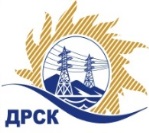 Акционерное Общество«Дальневосточная распределительная сетевая  компания»Протокол процедуры вскрытия поступивших конвертов с заявками / открытия доступа к заявкам участников на переторжкуСпособ и предмет закупки: Открытый запрос предложений: на право заключения договора: «Ремонт ВЛ 110 кВ Ивановка-Полевая для нужд филиала АЭС»  закупка 1019Информация о результатах вскрытия конвертов В ходе проведения переторжки ни один из участников не подал заявок.Вскрытие конвертов (открытие доступа к заявкам) было произведено автоматически средствами электронной торговой площадки Единой электронной торговой площадки на Интернет-сайте https://rushydro.roseltorg.ru в присутствии секретаря Закупочной комиссии.Дата и время начала процедуры вскрытия конвертов с заявками на переторжку: 08:00 (время московское) 25.09.2018 г. Место проведения процедуры вскрытия конвертов с заявками на участие в переторжке: Единая электронная торговая площадка по адресу: https://rushydro.roseltorg.ru».Исп. Ирдуганова И.Н.Тел. (4162) 397-147№   605/УР -Пг. Благовещенск«25»  09. 2018г.Секретарь Закупочной комиссии 1 уровня АО «ДРСК»___________________М.Г. Елисеева